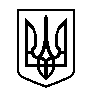 ЧОРТКІВСЬКА МІСЬКА РАДА_______________________ СЕСІЯ СЬОМОГО СКЛИКАННЯ                                                                                   ПРОЄКТ  РІШЕННЯ___ _____________ 2020 РОКУм. ЧортківПро затвердження звіту про виконання Горішньовигнанськогосільського бюджету за І півріччя 2020 року	Керуючись пунктом 23 частини 1 статті 26 Закону України «Про місцеве самоврядування в Україні», частиною четвертою статті 80 Бюджетного кодексу України, міська рада		ВИРІШИЛА:Затвердити звіт про виконання Горішньовигнанського сільського бюджету за І півріччя 2020 року згідно додатків:загальний  фондза доходами                        в сумі                          765,1 тис. грн.за видатками                      в сумі                           457,2 тис. грн. Контроль за виконанням рішення покласти на постійну комісію з бюджетно-фінансових, економічних питань, комунального майна та інвестицій.Міський голова                                                  Володимир ШМАТЬКОІ. АксенчукЯ. ДзиндраІ. ГуйванУ. Мельничук